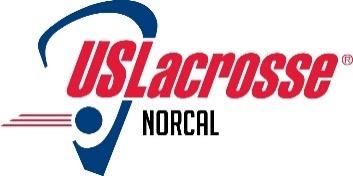 NorCal Chapter of US Lacrosse Board Meeting Monday, October 15, 2018TelephonicRoll call: Don Aiello, Andy Still, Phil Bodenhorn, Ian Beed, Cathy Reed, Stephen Depetris, Lauren Davenport, Laura Jennings (joined at 7:10pm) & Lyn Porterfield (joined late)Absent: Carlos Trujillo & Tori HorowitzMeeting MinutesReview and adopt minutes from September 17, 2018 meeting (TP)Phil moved to adopt, Ted seconded and all others voted to approve.2018 Chapter Financials (SD)P&L$5,787.82 in income at the end of 9/18 vs $11,818.81 for the same time last year due to the US Lacrosse rebate being reduced this year.$-3,969.99 in net income at the end of 9/18 vs $4,189.71 at the same time last year.Little activity in September and one more payment to come from US Lacrosse.B/S$22,899.99 in the bank at end of 9/18 vs $26,131.84 at end of 9/17.Budgeting for next year will reflect a lower contribution from US Lacrosse.Key activities, initiatives and objectives - statusHOF update – (DA)Olympic Club selected as the venue.Reviewed updated budget.Ticket price reduced to $135 by dropping food cost.Lot of wine being donated.Projecting loss of -$1,416 on the event.Registration status38 paid registrations and 2 inductees plus their guests registered.Assistance needed at eventTed & Patience Patchet - help with check in/ticket salesLauren to take photosAndy – TBD as necessaryOutreachSacramento (PB/CR)Already visited the 4th, 5th and 6th grade PE classes in four schools out of scheduled.Lots of coaches, typically at each school for 2-4 hours and 2x-4x per week.Seen over 1,000-1,200 in the first 4 weeks with great participation from all kidsLyn was able to get another 120 sticks to place in the schools, 420 total in 13 different schools over 10 week program.Sankofa clinic granted – likely to hold once the season has started so we can draw additional underserved community kids from Encina.Phil to look into setting up the NCCUSL Chapter tent at Sacramento Republic soccer gamesRichmond – Richmond College Prep (first stick recipients)Sankofa clinic on the morning of Oct 27th from 9-11am.3 charter schools from Richmond participating.Lyn will get the tent from Carlos.OaklandSankofa clinic on Oct 27th from 2-4pm.ClovisLyn approached by Frank Ortiz who wants to get lacrosse started Clovis and has spoken to the local Parks and Recreation Department.3 Try Lax Clinics in November and December.OtherDon talking to Booney about getting lacrosse club going in BrentwoodSet up teams and scrimmage with nearby teams this year.Enter the NCJLA in the 2020 season.Diversity & Inclusion updates, if any (LD)Oakland Tech received a private donation so they can play CIF and not go back to club lacrosse.Panchito Ojeda (Lacrosse 101) is Head Coach of the Chilean National Team and they are looking to do some type of outreach.CEP Programs(DA)Clinic info posted on NCCUSL website.Forthcoming NCCUSL newsletters will have information on the upcoming training, Las Vegas Conference, open coaching positions and recruiting officials.Chapter equipment inventory and status update (IB)Good Number of Sticks out there & more going out which will deplete the girl’s inventory.May want to consider buying more girls sticks for next season.NCJLA (LJ)Coaches clinics scheduled.NCCUSL presence at the U8 & U10 jamborees would be great.Officials recruitment going well but any additional support would be appreciated.NCJLA running out of field space so looking for new non-traditional venues. (E.g. Raley Field on 4/27 & 5/11)NCRLA (AS)Training dates all set – Level 2 clinics start in November and Level 1 clinics start in JanuaryGeneral meeting on 2/2/19 in ConcordNCWLO (DA)Registration open.Contracts with NCJLA signed and others under negotiation.Financial transition to new organization continues.Activities and events, some of which require NCCUSL planning and involvementUS Lacrosse Western Regional Conference for coaches and officials – Nov 30 – Dec 2; Las Vegas, NVLaura and Cathy going with the NCJLALauren going to do some coaching education with the trainersUS Lacrosse National convention – Philadelphia, January 11-13, 2019NorCal Lacrosse Convention (DA/CT)Will not have a single lacrosse NCCUSL convention in January or February for both men & womenMay have a 2 hour free caching clinic session for the men on 1/26 at the Beach Chalet Fields in conjunction with BSN and Encore.Nothing lined up on the women’s side currently.Lyn Porterfield and/or Carlos Trujillo working with National team to determine availability of USA women’s national team games at Stanford in January to potentially tie something in with that event.Search for other board positions continues; Sponsorship & Fundraising; CIF High School representativesNext meeting date – Monday, November 19, 2018Phil motioned to adjourn, Andy seconded and all approved, meeting adjourned.